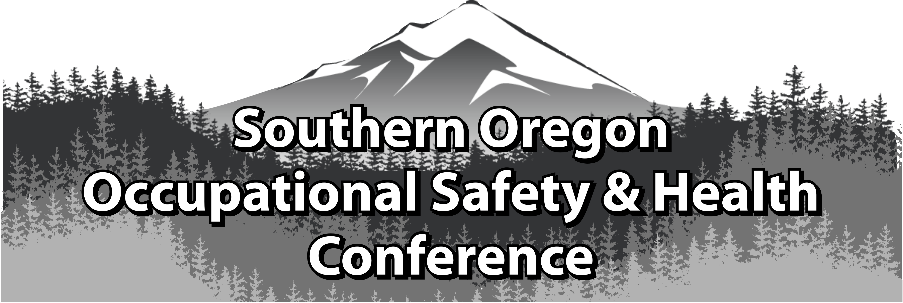 Safety Committee Recognition AwardIn Honor of ~ Frank J. BertakBest of the Best Safety Committee AwardSection 1    	Company Information  Section 2		Injury and Illness StatisticsProvide Injury and Illness statistics for each year:Section 3		Application Checklist	Complete form Sections 1 & 2 by typing in each shaded field and printing	Type written summary describing specific accomplishments	Attach Supporting Documentation relevant to Safety Committee achievements and business including:	Safety committee agenda, a list of current members, copies of safety 	committee minutes from past 12 months (July 1 to June 30) and quarterly inspection findings for this same period and other important achievements.Safety Committee Recognition Award	The Safety Committee Recognition Award identifies safety committees, its members and activities that have made a significant contribution towards the company’s overall success.  Businesses of qualifying safety committees must not have experienced a fatality or catastrophic accident in the past twelve months prior to the award presentation.	Please submit a written summary of not more than one (1) type written page of safety committee accomplishments, and also include:		Example of the safety committee agenda		A list of current members		Copies of safety committee minutes from the past 12 months (July 1 to June 30)		Quarterly inspection findings from this same time periodNote:  The safety committee minutes and inspection reports must meet the requirements of OAR 437-001-0765      http://www.orosha.org/pdf/rules/division_1/437-001-0765.pdfBest of the Best Safety Committee AwardOne Safety Committee will be selected by the awards committee that demonstrates a superior safety committee effort during the award period. The Best of the Best Award will be given to the committee who outshines the rest in preventing injuries and illnesses, promoting the cause of safety and health and making safety fun and engaging for all employees.If selected, a photo will be requested.  Incomplete applications will not be accepted!Awards Committee Notes:_____________________________________________________________________________________________________________________________________________________________________________________________________________________________________________________________________________________________________________________________________________________________________________________________________________________________________________________________________________________________________________________________________________________________________________________________________________________________________________________________________________________________________________________________________________________________________________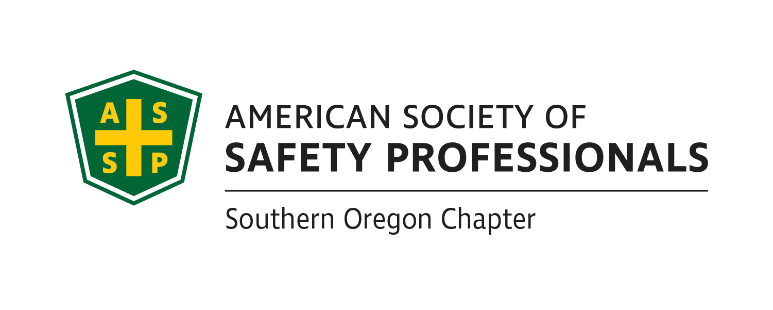 CompanyContact PersonContact PersonAddressNumber of EmployeesNumber of EmployeesNorth American Industrial Classification System CodeNorth American Industrial Classification System CodePhoneTo Look Up NAICS Code:     https://www.naics.com/search/To Look Up NAICS Code:     https://www.naics.com/search/To Look Up NAICS Code:     https://www.naics.com/search/EmailFaxYearTotal Number of RecordableNumber of regular andIncident Rate:YearInjuries & Illnesses on OSHAovertime hours for allEquals Number of RecordablesYear300 A Summaryemployees for the yearTimes 200,000/Exposure hours201720162015